 WOMEN AND GENDER STUDIES (WGS) GRADUATE CERTIFICATE 2020-2021 Background--Due to a growing demand from UD graduate students interested in studying feminism, women, gender, masculinity, and sexuality, the Women and Gender Studies department is launching the Women and Gender Studies Graduate Certificate for the academic year 2020-2021. The graduate certificate will meet the needs of UD graduate students across Colleges interested in pursuing an interdisciplinary training that complements their primary field and prepares them to be more competitive on the job market. Currently, these students must request independent studies with faculty to work on these topics. WGS has revamped the Certificate by working with partnering department to make this new Certificate more flexible and feasible. The first class would be offered in AY 2020-2021.The WGS Graduate Certificate program will also become a locus of intellectual and interdisciplinary community building by sponsoring a faculty/grad seminar with an invited speaker every semester a core class is taught. This will strengthen and deepen graduate training and networking, connect graduate students and faculty across departments, and nurture a sustained interdisciplinary intellectual exchange on campus, thereby enriching the research agendas and collaborative opportunities for all involved.WGS Grad Certificate Requirements 9 credits and 1 non-credit degree milestone  WOMS 604- Foundations in Women, Gender and Sexuality Studies (3 cr.)WOMS 605- Feminist Praxis (3 cr.)Feminist Research Elective (3 cr.) Student may take a feminist-focused graduate course or engage in their own feminist research project within their home department WGS non-credit Degree Milestone -  An extended piece of scholarly writing, such as: a conference paper; dissertation proposal; grant proposal; publishable article; thesis chapter. This Milestone will include participation (for at least one semester) with graduate certificate peers in a collaborative writing group facilitated by the graduate coordinator. This writing group will prioritize peer feedback on drafts and train students in facilitating feminist collaborative processes of knowledge production.WGS and Partnering Department RolesTo facilitate the certificate's success, the Women and Gender Studies department will create a new position: WGS Graduate Certificate Coordinator. The position will include ongoing communication with partnering departments to ensure continued support for, as well as assessment and evaluation of, the program; working with all departments to plan and coordinate when to offer WGS grad courses; compiling a list of potential elective graduate courses for graduate students; overseeing students who want to take a graduate course or do feminist research outside of that list; facilitating the collaborative writing group; mentoring graduate students; and inviting and coordinating invited speakers. Partnering Departments   Communications, Geography, History, English, Political Science, Languages, Literature and Culture, Linguistics and Cognitive Science, Psychological and Brain Science, Nursing and Health Promotion.  The Advance Institute is also partnering with this initiative. Learning Outcomes Develop and refine analytical and conceptual skills in the study of women, gender, sexuality, masculinity and feminism.Understand key feminist geneologies and theoretical debates.Hone ability to critically assess and expand disciplinary paradigms.Comprehend and critically assess systemic, historic, and structural power relations in the study of women, gender, sexuality, masculinity and feminism.Gain proficiency in formulating an interdisciplinary research question and research design.Gain proficiency in communicating across disciplines and explain methodological pluralism.Develop the capacity to participate in and facilitate collaborative and non-hierarchical working groups.Develop pedagogical approaches that support critical analysis.WGS Grad Certificate Requirements9 credits and 1 non-credit degree milestone WOMS 604- Foundations in Women, Gender and Sexuality Studies (3 cr.)WOMS 605- Feminist Praxis (3 cr.)Feminist Research Elective (3 cr.) Student may take a feminist-focused graduate course or engage in their own feminist research project within their home departmentWGS non-credit Degree Milestone -  An extended piece of scholarly writing, such as: a conference paper; dissertation proposal; grant proposal; publishable article; thesis chapter. This Milestone will include participation (for at least one semester) with graduate certificate peers in a collaborative writing group facilitated by the graduate coordinator. This writing group will prioritize peer feedback on drafts and train students in facilitating feminist collaborative processes of knowledge production.WGS and Partnering Department RolesTo facilitate the certificate's success, the Women and Gender Studies department will create a new position: WGS Graduate Certificate Coordinator. The position will include ongoing communication with partnering departments to ensure continued support for, as well as assessment and evaluation of, the program; working with all departments to plan and coordinate when to offer WGS grad courses; compiling a list of potential elective graduate courses for graduate students; overseeing students who want to take a graduate course or do feminist research outside of that list; facilitating the collaborative writing group; mentoring graduate students; and inviting and coordinating invited speakers.Partnering DepartmentsCommunications, Geography, History, English, Political Science, Languages, Literature and Culture, Linguistics and Cognitive Science, Psychological and Brain Science, Nursing and Health Promotion.  The Advance Institute is also partnering with this initiative.Learning Outcomes Develop and refine analytical and conceptual skills in the study of women, gender, sexuality, masculinity and feminism.Understand key feminist geneologies and theoretical debates.Hone ability to critically assess and expand disciplinary paradigms.Comprehend and critically assess systemic, historic, and structural power relations in the study of women, gender, sexuality, masculinity and feminism.Gain proficiency in formulating an interdisciplinary research question and research design.Gain proficiency in communicating across disciplines and explain methodological pluralism.Develop the capacity to participate in and facilitate collaborative and non-hierarchical working groups.Develop pedagogical approaches that support critical analysis.INTERNATIONAL INFORMATIONU.S. federal regulations require that the University of Delaware report all newly-created academic programs on the Student and Exchange Visitor Program (SEVP) Form I-17. Approval by the U.S. Department of Homeland Security must be secured before the university is eligible to issue an I-20 or DS-2019 for international students to enroll in new academic programs (e.g. new degree, certificate, and special programs). Please note that the SEVP approval process can take 6 months to over a year. It is therefore critical that the Office for International Students and Scholars is notified of the development of any new academic programs ahead of time so that federal reporting requirements can be met. Changes in names of academic programs should also be reported to OISS. If you have any questions, please contact OISS at oiss@udel.edu or (302) 831-2115 .Does OISS need to be informed?* Does OISS need to be informed? Yes checkbox unselected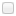 Does OISS need to be informed? No checkbox selected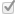 ROUTING QUESTIONSHelp: Select the proper College or Program in order to ensure proposal is on the correct track. Ignore any symbols, they are used on the back end of the form so the number of routing questions could be limited. Which College Approval Routing needs to be utilized?* Which College Approval Routing needs to be utilized? ARTS - College of Arts and Sciences (#) radio button unselected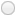 Which College Approval Routing needs to be utilized? HUMANITIES - College of Arts and Sciences (#) radio button unselectedWhich College Approval Routing needs to be utilized? NATURAL SCIENCES - College of Arts and Sciences (#) radio button unselectedWhich College Approval Routing needs to be utilized? SOCIAL SCIENCES - College of Arts and Sciences (#) radio button selected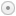 Which College Approval Routing needs to be utilized? College of Business and Economics (*!) radio button unselectedWhich College Approval Routing needs to be utilized? College of Education and Human Development (*) radio button unselectedWhich College Approval Routing needs to be utilized? College of Engineering (#) radio button unselectedWhich College Approval Routing needs to be utilized? MBA Program (!) radio button unselectedWhich College Approval Routing needs to be utilized? Any other College (#) radio button unselectedDepartmental Committee Approval: List below does not need Departmental Committee Approval* Departmental Committee Approval: List below does not need Departmental Committee Approval No Approval Required radio button unselectedDepartmental Committee Approval: List below does not need Departmental Committee Approval Approval Required radio button selectedAgriculture and Natural Resources (ODAG)
Applied Economics and Statistics
Anthropology
Art and Design
Africana Studies
Legal Studies
Liberal Studies
Geography and Spacial Sciences
Earth Sciences
Marine Science and Policy
Air Force ROTC
Materials Science and Engineering
Health Sciences (ODHN)ALL FIELDS BELOW ARE REQUIRED AND ALL PERTINENT DOCUMENTS MUST BE ATTACHED FOR REVIEW.Help: Be aware that approval of the curriculum is dependent upon these courses successfully passing through the Course Challenge list. If there are no new courses, enter “None”. List only New Courses that are being currently submitted for this program:* List only New Courses that are being currently submitted for this program:*NAHelp: Be aware that approval of the curriculum is dependent upon providing letters of support from those departments whose courses are being added. If there are no courses being added from outside departments, enter "None". List any courses from outside departments being added to the curriculum:* List any courses from outside departments being added to the curriculum:*NAProvide Letters of Support from all departments whose courses are in the proposed curriculum.ATTACHMENT LIST​All graduate studies proposals must include an electronic copy of the Graduate Program Policy Document, describing the new program. Please refer to http://grad.udel.edu/policies/faculty-policies/ for the template.The University Council on Teacher Education bylaws (http://www.ucte.udel.edu/wp-content/uploads/2011/12/UCTE-Bylaws_050916.pdf) require that UCTE makes a recommendation to the Faculty Senate regarding the approval of new or revised program proposals in professional education.Please attach any required files by navigating to the Proposal Toolbox and clicking  in the top right corner.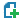 Attached: Attached: I have attached the Graduate Program Policy Document checkbox selectedAttached: Attached: I have attached the necessary support letter(s) checkbox selectedAttached: Attached: I have attached the necessary resolution(s) checkbox unselectedSupply a resolution for all changes to departments, name changes, degrees; transfer of departments from one college to another; creation of new departments; requests for permanent status. See example of resolutions.Resolution: Resolution: Help: If the revisions have a different effective date than July 1 of the next academic year, please fill in this field. Effective Date (if not following fall semester): Effective Date (if not following fall semester): 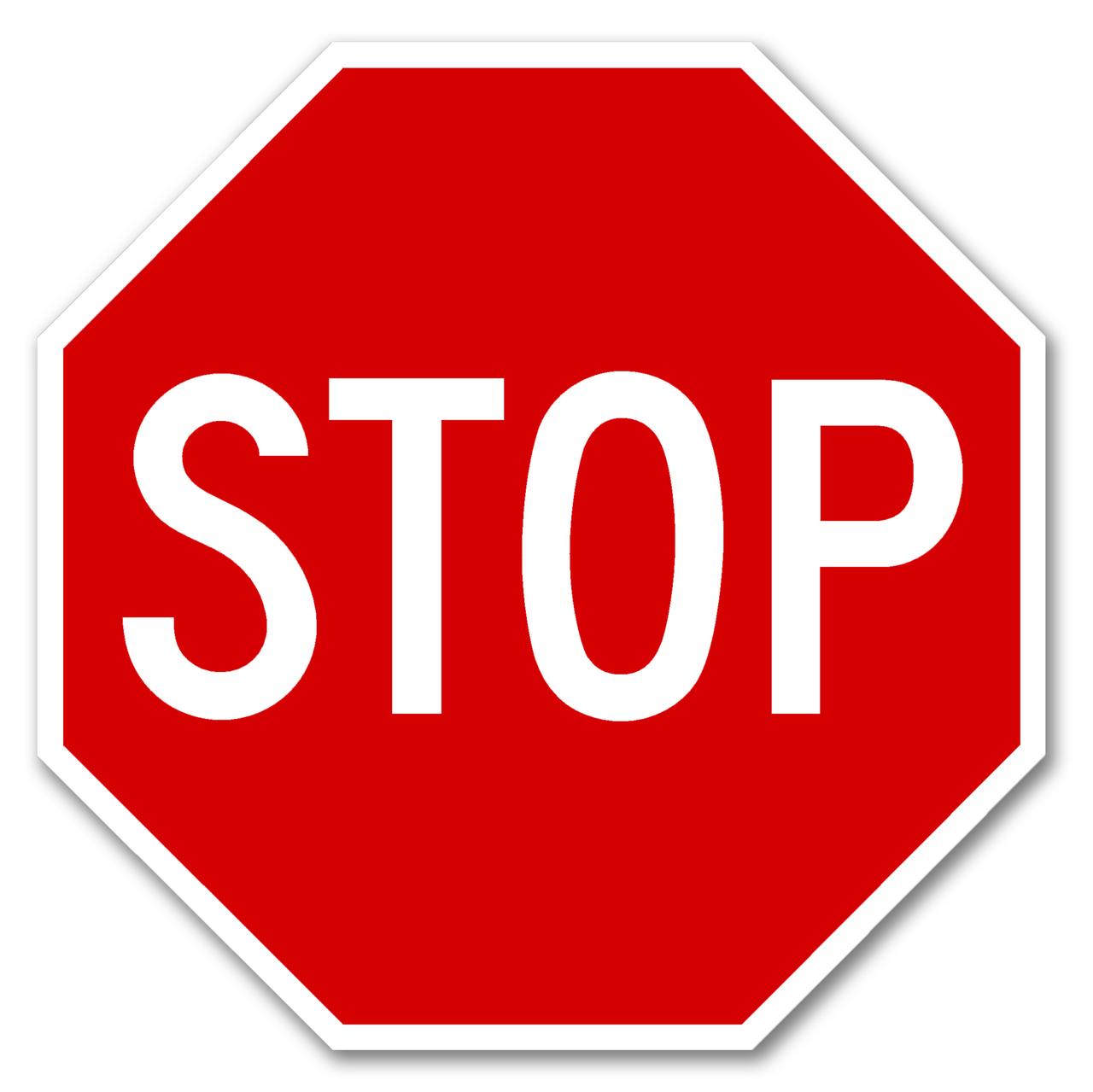 Launch your proposal before completing any of the fields below.Follow these steps to propose changes to the program curriculum:Step 1There are two options to add courses for proposed changes: "Add Course" and "Import Course." For courses that already exist in the system, click on "Import Course" and find the courses needed. DO NOT USE the "Add Course" button, please add any new courses that don't exist in the current system and courses in a different career as "Custom Text" in Step 2 in this manner: NEW: Rubric, Code - Title ('Credit'cr.). Example: NEW: REGI 250 - Please Read Instructions and Ask for Help (1cr.)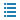 Step 2Click on "View Curriculum Schema." Click on the area/header of the program where you would like to add/remove courses. When you click on "Add Courses" it will bring up the list of courses available from Step 1. Select the courses you wish to add. For removing courses click on the and proceed. Click on the "Add Custom Text" to add any courses not currently in the system, courses in different careers than the program and notes (and, or, 'x' number of credits, etc.).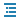 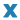 New sections can be created by clicking on the "Add Core" and dragging them into the desired location. Sometimes a section already exists (University Requirements, College Requirements, Major Requirements if there is shared curriculum for several concentrations, etc.), those can be added by clicking on the "Import Core" button.Step 3Click on "Preview Curriculum" button to review how the program will display in the catalog. Continue to make alterations and add content by following Steps 1 and 2.Only curriculum listed in the Prospective Curriculum section will be applied to the catalog listing, and any degree audits if applicable; information contained in an attached program policy document will not be applied.Prospective Curriculum:* Requirements for CertificateTitleRequirements for Certificate DescriptionThe graduate Certificate in Women and Gender Studies requires 9 credits and 1 non-credit degree milestone. Students must earn a grade of B or higher in order for the credits to count toward the certificate. The course requirements include the following:CoursesWOMS 604 Advanced Feminist Theory (3cr.)WOMS 605 Feminist Research Methods (3cr.)[before]Feminist Research Elective (3 cr.) Student may take a feminist-focused graduate course or engage in their own feminist research project within their home departmentWGS non-credit Degree MilestoneTitleWGS non-credit Degree Milestone DescriptionWGS non-credit Degree Milestone -  An extended piece of scholarly writing, such as: a conference paper; dissertation proposal; grant proposal; publishable article; thesis chapter. This Milestone will include participation (for at least one semester) with graduate certificate peers in a collaborative writing group facilitated by the graduate coordinator. This writing group will prioritize peer feedback on drafts of their scholarly writing project and train students in facilitating feminist collaborative processes of knowledge production.WOMS - 604 - Advanced Feminist Theory (3cr.)WOMS - 605 - Feminist Research Methods (3cr.)WOMS - 606 - Critical Feminist Pedagogy (4cr.)WOMS - 608 - Certificate Writing Requirement (1cr.)Preview Curriculum View Curriculum Schema View Curriculum Courses Administrative Fields (Do not Edit) NextAdministrative Note: No Administrative Note: Description: Description: Program Code: Program Code: WS-CERTWS-CERT Proposal ToolboxStatus:Discussion 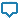 Status 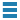 Signatures 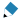 Files Decisions 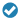 Custom Route 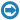 Crosslistings 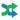 Proposal Lookup 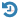 User TrackingShow current Show Individual User Edits Comments